                                               İŞ YERİ STAJ SÖZLEŞMESİ                          FORM 4                                                                                                                           İmza                                                                                                                                                   Staj Komisyon BaşkanıT.C.GİRESUN ÜNİVERSİTESİMühendislik FakültesiİŞ YERİ STAJ SÖZLEŞMESİGENEL HÜKÜMLERMADDE 1- Bu sözleşme, 3308 sayılı Mesleki Eğitim Kanununa uygun olarak, mesleki ve teknik eğitim yapan program öğrencilerinin işletmelerde yapılacak iş yeri stajının esaslarını düzenlemek amacıyla Fakülte Dekanlığı, işveren ve öğrenci arasında imzalanır.MADDE 2- Üç nüsha olarak düzenlenen ve taraflarca imzalanan bu sözleşmenin, bir nüshası Fakülte Dekanlığında, bir nüshası işletmede, bir nüshası öğrencide bulunur.MADDE 3- İşletmelerde iş yeri stajı, Giresun Üniversitesi akademik takvimine göre planlanır ve yapılır.MADDE 4- İşletmelerde iş yeri stajı, Giresun Üniversitesi Öğrenci Staj Yönetmeliği, ilgili birimin Staj Yönergesi ve 3308 sayılı Mesleki Eğitim Kanunu hükümlerine göre yürütülür.MADDE 5- Giresun Üniversitesi akademik takvimine uygun olarak stajın başladığı tarihten itibaren yürürlüğe girmek üzere taraflarca imzalanan bu sözleşme, öğrencilerin iş yeri stajını tamamladığı tarihe kadar geçerlidir.SÖZLEŞMENİN FESHİMADDE 6- Sözleşme;a. İş yerinin çeşitli sebeplerle kapatılması,b. İş yeri sahibinin değişmesi halinde yeni iş yerinin aynı mesleği/üretimi sürdürememesi,c. Öğrencilerin Yükseköğretim Kurumları Öğrenci Disiplin Yönetmeliği hükümlerine göre uzaklaştırma cezası aldığı sürece veya çıkarma cezası alarak ilişiğinin kesilmesi durumunda sözleşme feshedilir.ÜCRET VE İZİNMADDE 7- 3308 sayılı Kanun'un 25 inci maddesi birinci fıkrasına göre işletmelerde iş yeri eğitimi devam ettiği sürece Öğrenciye ödenecek ücret, her türlü vergiden muaf olup işyeri ve devlet katkısı olarak öğrenciye; yılı itibariyle asgari ücretin net tutarından Asgari Geçim İndirimi miktarı çıkarıldıktan sonra kalan miktarın en az %30’u aylık staj ücreti olarak özel şirketçe verilir ve bu ödenen miktarın aşağıda belirlenen oranları daha sonra üniversitemiz tarafından staj yapılan özel kuruma/şirkete devlet katkısı olarak ödenir.10.02.2017 tarihinde imzalanan ve yürürlüğe giren, “3308 Sayılı Mesleki Eğitim Kanununa göre İşletmelerde Mesleki Eğitim Gören Öğrencilerin Ücretlerinin Bir Kısmının İşsizlik Fonundan Karşılanmasına İlişkin Usul ve Esaslar” ın 4.maddesinin 7.fıkrasında yer alan hüküm gereği yükseköğretim kurumlarında staj eğitimine tabi tutulan öğrenciler için staj yaptıkları işletmelere İşsizlik Fonundan kaynak aktarılarak; işverenler tarafından öğrenciye ödenecek ücretin yirmiden az personel çalıştıran işletmeler için üçte ikisi, yirmi ve üzerinde personel çalıştıran işletmeler için üçte birinin 4447 sayılı İşsizlik Sigortası Kanununun 53.maddesinin üçüncü fıkrasının (B) bendinin (h) alt bendi için ayrılan tutardan Devlet katkısı olarak ödeneceği hüküm altına alındığından; gerekli belgeleri ilgili yükseköğrenim kurumuna vermesi halinde, bu tutarlar, işletme hesaplarına yükseköğrenim birimi tarafından ödenecektir.MADDE 8- Öğrencilerin, biriminin Staj Yönergesinde yer alan devam zorunluluğunu yerine getirmeleri gerekir. SİGORTA MADDE 9- Öğrencilerin, (bu sözleşmenin akdedilmesiyle işletmelerde iş yeri stajına devam ettikleri sürece 5510 sayılı Sosyal Sigortalar Kanunu’nun 4’üncü maddesinin birinci fıkrasının (a) bendine göre) iş kazası ve meslek hastalığı sigortası Fakülte Dekanlığınca yaptırılır. MADDE 10- Fakülte Dekanlığınca ödenmesi gereken sigorta primleri, Sosyal Güvenlik Kurumunun belirlediği oranlara göre Sosyal Güvenlik Kurumuna ödenir veya bu Kurumun hesabına aktarılır. MADDE 11- Sigorta ve prim ödemeyle ilgili belgeler, Fakülte Dekanlığınca saklanır.ÖĞRENCİNİN DİSİPLİN, DEVAM VE BAŞARI DURUMUMADDE 12- Öğrenciler, iş yeri stajı için işletmelere devam etmek zorundadırlar. İşletmelerde iş yeri stajına mazeretsiz olarak devam etmeyen öğrencilerin ücretleri kesilir. Bu konuda işletmeler yetkilidir. MADDE 13- İşletme yetkilileri, mazeretsiz olarak üç (3) iş günü iş yeri stajına gelmeyen öğrenciyi, en geç beş (5) iş günü içinde Fakülte Dekanlığına bildirir.MADDE 14- Öğrencilerin işletmelerde disiplin soruşturmasını gerektirecek davranışlarda bulunmaları halinde, bu durum işletme tarafından Fakülte Dekanlığına yazılı olarak bildirilir. Disiplin işlemi, Fakülte Dekanlığı tarafından Yükseköğretim Kurumları Öğrenci Disiplin Yönetmeliği hükümlerine göre yürütülür. Sonuç, işletmeye yazılı olarak bildirilir. MADDE 15- İşletmelerde iş yeri stajı yapan öğrencilerin başarı durumu, Giresun Üniversitesi Öğrenci Staj Yönetmeliği ile ilgili birimin Staj Yönergesi hükümlerine göre belirlenir. TARAFLARIN DİĞER GÖREV VE SORUMLULUKLARI MADDE 16- İş yerinde staj yaptıracak işletmelerin sorumlulukları: Öğrencilerin işletmedeki iş yeri stajını Giresun Üniversitesi akademik takvimine uygun olarak yaptırmak.İş yeri stajının, Fakülte Dekanlığı Staj ve Eğitim Uygulama Kurullarınca belirlenen yerde yapılmasını sağlamak, İş yeri stajı yapılacak programlarda, öğrencilerin İş Yeri stajından sorumlu olmak üzere, yeter sayıda eğitim personelini görevlendirmek,İşletmede iş yeri stajı yapan öğrencilere, 3308 sayılı Kanunun 25 inci maddesi birinci fıkrasına göre ücret miktarı, ücret artışı vb. konularda iş yeri stajı sözleşmesi imzalamak, Öğrencilerin devam durumlarını izleyerek devamsızlıklarını ve hastalık izinlerini, süresi içinde ilgili program başkanlarına iletilmek üzere Fakülte Dekanlığına bildirmek, Öğrencilerin stajına ait bilgileri içeren formlarını, puantajlarını, staj bitiminde kapalı zarf içinde ilgili Fakülte Dekanlığına göndermek, İş yeri stajında öğrencilere devamsızlıktan sayılmak ve mevzuatla belirlenen azami devamsızlık süresini geçmemek üzere, ücretsiz mazeret izni vermek, İş yeri stajı başladıktan sonra personel sayısında azalma olması durumunda da staja başlamış olan öğrencileri, iş yeri stajı tamamlanıncaya kadar işletmede staja devam ettirmek, Öğrencilerin iş kazaları ve meslek hastalıklarından korunması için gerekli önlemleri almak ve tedavileri için gerekli işlemleri yapmak.j.  Puantaj Kayıt Cetvelinin bir nüshası , Staj Sonu İşletmeye Devlet Katkı Payı Ödeme Bilgi Formu’nu ve Öğrenciye ödenen Staj ücreti Banka dekontunu staj bitiminden sonraki ilk hafta içerisinde fakülte öğrenci işlerine teslim etmek ( aksi halde özel işletmeye devlet katkısı yapılamayacak olup sorumluluk işverene aittir).Posta adresi:Giresun Üniversitesi, Mühendislik Fakültesi Dekanlığı, Öğrenci İşleri Servisi GİRESUNMADDE 17-  Fakülte Dekanlığının görev ve sorumlulukları: İşletmede iş yeri stajı yapan öğrenciye, 3308 sayılı Kanunun 25 inci maddesi birinci fıkrasına göre öğrencilerle birlikte işletmelerle ücret miktarı, ücret artışı vb. konularda iş yeri eğitimi sözleşmesi imzalamak. İş yeri stajı yapılacak programlarda öğrencilerin işletmede yaptıkları etkinliklerle ilgili formların staj başlangıcında işletmelere verilmesini sağlamak, İşletmelerdeki iş yeri stajının işletme tarafından görevlendirilecek eğitici personel tarafından yapılmasını sağlamak, İşletmelerdeki iş yeri stajının, ilgili meslek alanlarına uygun olarak yapılmasını sağlamak, Öğrencilerin ücretli ve ücretsiz mazeret izinleriyle devam-devamsızlık durumlarının izlenmesini sağlamak,İşletmelerde iş yeri stajı yapan öğrencilerin sigorta primlerine ait işlemleri Yönetmelik esaslarına göre yürütmek, İşletmelerde yapılan iş yeri stajında amaçlanan hedeflere ulaşılması için işletme yetkilileriyle iş birliği yaparak gerekli önlemleri almak, MADDE 18-    İş yeri eğitimi gören öğrencilerin görev ve sorumlulukları: İş yerinin şartlarına ve çalışma düzenine uymak, İş yerine ait özel bilgileri üçüncü şahıslara iletmemek, Sendikal etkinliklere katılmamak, İş yeri stajına düzenli olarak devam etmek, İş yeri stajı dosyasını tutmak ve ilgili formları doldurmak. DİĞER HUSUSLAR MADDE 19- İşletmelerde iş yeri stajı yapan öğrenciler hakkında bu sözleşmede yer almayan diğer hususlarda, ilgili mevzuat hükümlerine göre işlem yapılır. MADDE 20- İşletme tarafından öğrenciye aşağıdaki sosyal haklar sağlanacaktır:…………………………………………………………………………….……..…………………………………………………………………………..……….……………………………………………………………………………………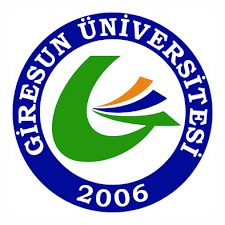 T.C.GİRESUN ÜNİVERSİTESİ REKTÖRLÜĞÜMühendislik Fakültesi Dekanlığı(……………………………………………. Bölümü)T.C.GİRESUN ÜNİVERSİTESİ REKTÖRLÜĞÜMühendislik Fakültesi Dekanlığı(……………………………………………. Bölümü)T.C.GİRESUN ÜNİVERSİTESİ REKTÖRLÜĞÜMühendislik Fakültesi Dekanlığı(……………………………………………. Bölümü)T.C.GİRESUN ÜNİVERSİTESİ REKTÖRLÜĞÜMühendislik Fakültesi Dekanlığı(……………………………………………. Bölümü)T.C.GİRESUN ÜNİVERSİTESİ REKTÖRLÜĞÜMühendislik Fakültesi Dekanlığı(……………………………………………. Bölümü)T.C.GİRESUN ÜNİVERSİTESİ REKTÖRLÜĞÜMühendislik Fakültesi Dekanlığı(……………………………………………. Bölümü)T.C.GİRESUN ÜNİVERSİTESİ REKTÖRLÜĞÜMühendislik Fakültesi Dekanlığı(……………………………………………. Bölümü)T.C.GİRESUN ÜNİVERSİTESİ REKTÖRLÜĞÜMühendislik Fakültesi Dekanlığı(……………………………………………. Bölümü)T.C.GİRESUN ÜNİVERSİTESİ REKTÖRLÜĞÜMühendislik Fakültesi Dekanlığı(……………………………………………. Bölümü)T.C.GİRESUN ÜNİVERSİTESİ REKTÖRLÜĞÜMühendislik Fakültesi Dekanlığı(……………………………………………. Bölümü)T.C.GİRESUN ÜNİVERSİTESİ REKTÖRLÜĞÜMühendislik Fakültesi Dekanlığı(……………………………………………. Bölümü)T.C.GİRESUN ÜNİVERSİTESİ REKTÖRLÜĞÜMühendislik Fakültesi Dekanlığı(……………………………………………. Bölümü)T.C.GİRESUN ÜNİVERSİTESİ REKTÖRLÜĞÜMühendislik Fakültesi Dekanlığı(……………………………………………. Bölümü)T.C.GİRESUN ÜNİVERSİTESİ REKTÖRLÜĞÜMühendislik Fakültesi Dekanlığı(……………………………………………. Bölümü)T.C.GİRESUN ÜNİVERSİTESİ REKTÖRLÜĞÜMühendislik Fakültesi Dekanlığı(……………………………………………. Bölümü)T.C.GİRESUN ÜNİVERSİTESİ REKTÖRLÜĞÜMühendislik Fakültesi Dekanlığı(……………………………………………. Bölümü)T.C.GİRESUN ÜNİVERSİTESİ REKTÖRLÜĞÜMühendislik Fakültesi Dekanlığı(……………………………………………. Bölümü)T.C.GİRESUN ÜNİVERSİTESİ REKTÖRLÜĞÜMühendislik Fakültesi Dekanlığı(……………………………………………. Bölümü)T.C.GİRESUN ÜNİVERSİTESİ REKTÖRLÜĞÜMühendislik Fakültesi Dekanlığı(……………………………………………. Bölümü)T.C.GİRESUN ÜNİVERSİTESİ REKTÖRLÜĞÜMühendislik Fakültesi Dekanlığı(……………………………………………. Bölümü)T.C.GİRESUN ÜNİVERSİTESİ REKTÖRLÜĞÜMühendislik Fakültesi Dekanlığı(……………………………………………. Bölümü)T.C.GİRESUN ÜNİVERSİTESİ REKTÖRLÜĞÜMühendislik Fakültesi Dekanlığı(……………………………………………. Bölümü)T.C.GİRESUN ÜNİVERSİTESİ REKTÖRLÜĞÜMühendislik Fakültesi Dekanlığı(……………………………………………. Bölümü)T.C.GİRESUN ÜNİVERSİTESİ REKTÖRLÜĞÜMühendislik Fakültesi Dekanlığı(……………………………………………. Bölümü)T.C.GİRESUN ÜNİVERSİTESİ REKTÖRLÜĞÜMühendislik Fakültesi Dekanlığı(……………………………………………. Bölümü)T.C.GİRESUN ÜNİVERSİTESİ REKTÖRLÜĞÜMühendislik Fakültesi Dekanlığı(……………………………………………. Bölümü)FOTOĞRAFFOTOĞRAFFOTOĞRAFFOTOĞRAFFOTOĞRAFFOTOĞRAFFOTOĞRAFFOTOĞRAFÖĞRENCİNİNÖĞRENCİNİNÖĞRENCİNİNÖĞRENCİNİNÖĞRENCİNİNÖĞRENCİNİNÖĞRENCİNİNÖĞRENCİNİNÖĞRENCİNİNÖĞRENCİNİNÖĞRENCİNİNÖĞRENCİNİNÖĞRENCİNİNÖĞRENCİNİNÖĞRENCİNİNÖĞRENCİNİNÖĞRENCİNİNÖĞRENCİNİNÖĞRENCİNİNÖĞRENCİNİNÖĞRENCİNİNÖĞRENCİNİNÖĞRENCİNİNÖĞRENCİNİNÖĞRENCİNİNÖĞRENCİNİNÖĞRENCİNİNÖĞRENCİNİNÖĞRENCİNİNÖĞRENCİNİNÖĞRENCİNİNÖĞRENCİNİNÖĞRENCİNİNÖĞRENCİNİNÖĞRENCİNİNÖĞRENCİNİNÖĞRENCİNİNÖĞRENCİNİNÖĞRENCİNİNÖĞRENCİNİNÖĞRENCİNİNÖĞRENCİNİNÖĞRENCİNİNAdı SoyadıAdı SoyadıAdı SoyadıAdı SoyadıAdı SoyadıAdı SoyadıAdı SoyadıAdı SoyadıAdı SoyadıBölümüBölümüBölümüBölümüBölümüBölümüBölümüBölümüBölümüÖğrenci NumarasıÖğrenci NumarasıÖğrenci NumarasıÖğrenci NumarasıÖğrenci NumarasıÖğrenci NumarasıÖğrenci NumarasıÖğrenci NumarasıÖğrenci NumarasıÖğretim YılıÖğretim YılıÖğretim YılıÖğretim YılıÖğretim YılıÖğretim YılıÖğretim YılıÖğretim YılıÖğretim YılıÖğretim YılıE-posta AdresiE-posta AdresiE-posta AdresiE-posta AdresiE-posta AdresiE-posta AdresiE-posta AdresiE-posta AdresiE-posta AdresiTelefon NumarasıTelefon NumarasıTelefon NumarasıTelefon NumarasıTelefon NumarasıTelefon NumarasıTelefon NumarasıTelefon NumarasıTelefon NumarasıTelefon Numarasıİkametgah Adresiİkametgah Adresiİkametgah Adresiİkametgah Adresiİkametgah Adresiİkametgah Adresiİkametgah Adresiİkametgah Adresiİkametgah AdresiSTAJ YAPILAN İŞYERİNİNSTAJ YAPILAN İŞYERİNİNSTAJ YAPILAN İŞYERİNİNSTAJ YAPILAN İŞYERİNİNSTAJ YAPILAN İŞYERİNİNSTAJ YAPILAN İŞYERİNİNSTAJ YAPILAN İŞYERİNİNSTAJ YAPILAN İŞYERİNİNSTAJ YAPILAN İŞYERİNİNSTAJ YAPILAN İŞYERİNİNSTAJ YAPILAN İŞYERİNİNSTAJ YAPILAN İŞYERİNİNSTAJ YAPILAN İŞYERİNİNSTAJ YAPILAN İŞYERİNİNSTAJ YAPILAN İŞYERİNİNSTAJ YAPILAN İŞYERİNİNSTAJ YAPILAN İŞYERİNİNSTAJ YAPILAN İŞYERİNİNSTAJ YAPILAN İŞYERİNİNSTAJ YAPILAN İŞYERİNİNSTAJ YAPILAN İŞYERİNİNSTAJ YAPILAN İŞYERİNİNSTAJ YAPILAN İŞYERİNİNSTAJ YAPILAN İŞYERİNİNSTAJ YAPILAN İŞYERİNİNSTAJ YAPILAN İŞYERİNİNSTAJ YAPILAN İŞYERİNİNSTAJ YAPILAN İŞYERİNİNSTAJ YAPILAN İŞYERİNİNSTAJ YAPILAN İŞYERİNİNSTAJ YAPILAN İŞYERİNİNSTAJ YAPILAN İŞYERİNİNSTAJ YAPILAN İŞYERİNİNSTAJ YAPILAN İŞYERİNİNSTAJ YAPILAN İŞYERİNİNSTAJ YAPILAN İŞYERİNİNSTAJ YAPILAN İŞYERİNİNSTAJ YAPILAN İŞYERİNİNSTAJ YAPILAN İŞYERİNİNSTAJ YAPILAN İŞYERİNİNSTAJ YAPILAN İŞYERİNİNSTAJ YAPILAN İŞYERİNİNSTAJ YAPILAN İŞYERİNİNAdıAdıAdıAdıAdıAdıAdıAdıAdıAdresiAdresiAdresiAdresiAdresiAdresiAdresiAdresiAdresiÜretim/Hizmet AlanıÜretim/Hizmet AlanıÜretim/Hizmet AlanıÜretim/Hizmet AlanıÜretim/Hizmet AlanıÜretim/Hizmet AlanıÜretim/Hizmet AlanıÜretim/Hizmet AlanıÜretim/Hizmet AlanıİŞVEREN BANKA IBAN NO (Öğrenciye ödenen ücret makbuzundaki IBAN No ile aynı olmalıdır, aksi halde işletmeye ödeme yapılamamaktadır)İŞVEREN BANKA IBAN NO (Öğrenciye ödenen ücret makbuzundaki IBAN No ile aynı olmalıdır, aksi halde işletmeye ödeme yapılamamaktadır)İŞVEREN BANKA IBAN NO (Öğrenciye ödenen ücret makbuzundaki IBAN No ile aynı olmalıdır, aksi halde işletmeye ödeme yapılamamaktadır)İŞVEREN BANKA IBAN NO (Öğrenciye ödenen ücret makbuzundaki IBAN No ile aynı olmalıdır, aksi halde işletmeye ödeme yapılamamaktadır)İŞVEREN BANKA IBAN NO (Öğrenciye ödenen ücret makbuzundaki IBAN No ile aynı olmalıdır, aksi halde işletmeye ödeme yapılamamaktadır)İŞVEREN BANKA IBAN NO (Öğrenciye ödenen ücret makbuzundaki IBAN No ile aynı olmalıdır, aksi halde işletmeye ödeme yapılamamaktadır)İŞVEREN BANKA IBAN NO (Öğrenciye ödenen ücret makbuzundaki IBAN No ile aynı olmalıdır, aksi halde işletmeye ödeme yapılamamaktadır)İŞVEREN BANKA IBAN NO (Öğrenciye ödenen ücret makbuzundaki IBAN No ile aynı olmalıdır, aksi halde işletmeye ödeme yapılamamaktadır)İŞVEREN BANKA IBAN NO (Öğrenciye ödenen ücret makbuzundaki IBAN No ile aynı olmalıdır, aksi halde işletmeye ödeme yapılamamaktadır)İŞVEREN BANKA IBAN NO (Öğrenciye ödenen ücret makbuzundaki IBAN No ile aynı olmalıdır, aksi halde işletmeye ödeme yapılamamaktadır)İŞVEREN BANKA IBAN NO (Öğrenciye ödenen ücret makbuzundaki IBAN No ile aynı olmalıdır, aksi halde işletmeye ödeme yapılamamaktadır)İŞVEREN BANKA IBAN NO (Öğrenciye ödenen ücret makbuzundaki IBAN No ile aynı olmalıdır, aksi halde işletmeye ödeme yapılamamaktadır)İŞVEREN BANKA IBAN NO (Öğrenciye ödenen ücret makbuzundaki IBAN No ile aynı olmalıdır, aksi halde işletmeye ödeme yapılamamaktadır)İŞVEREN BANKA IBAN NO (Öğrenciye ödenen ücret makbuzundaki IBAN No ile aynı olmalıdır, aksi halde işletmeye ödeme yapılamamaktadır)İŞVEREN BANKA IBAN NO (Öğrenciye ödenen ücret makbuzundaki IBAN No ile aynı olmalıdır, aksi halde işletmeye ödeme yapılamamaktadır)İŞVEREN BANKA IBAN NO (Öğrenciye ödenen ücret makbuzundaki IBAN No ile aynı olmalıdır, aksi halde işletmeye ödeme yapılamamaktadır)İŞVEREN BANKA IBAN NO (Öğrenciye ödenen ücret makbuzundaki IBAN No ile aynı olmalıdır, aksi halde işletmeye ödeme yapılamamaktadır)İŞVEREN BANKA IBAN NO (Öğrenciye ödenen ücret makbuzundaki IBAN No ile aynı olmalıdır, aksi halde işletmeye ödeme yapılamamaktadır)İŞVEREN BANKA IBAN NO (Öğrenciye ödenen ücret makbuzundaki IBAN No ile aynı olmalıdır, aksi halde işletmeye ödeme yapılamamaktadır)İŞVEREN BANKA IBAN NO (Öğrenciye ödenen ücret makbuzundaki IBAN No ile aynı olmalıdır, aksi halde işletmeye ödeme yapılamamaktadır)İŞVEREN BANKA IBAN NO (Öğrenciye ödenen ücret makbuzundaki IBAN No ile aynı olmalıdır, aksi halde işletmeye ödeme yapılamamaktadır)İŞVEREN BANKA IBAN NO (Öğrenciye ödenen ücret makbuzundaki IBAN No ile aynı olmalıdır, aksi halde işletmeye ödeme yapılamamaktadır)İŞVEREN BANKA IBAN NO (Öğrenciye ödenen ücret makbuzundaki IBAN No ile aynı olmalıdır, aksi halde işletmeye ödeme yapılamamaktadır)İŞVEREN BANKA IBAN NO (Öğrenciye ödenen ücret makbuzundaki IBAN No ile aynı olmalıdır, aksi halde işletmeye ödeme yapılamamaktadır)İŞVEREN BANKA IBAN NO (Öğrenciye ödenen ücret makbuzundaki IBAN No ile aynı olmalıdır, aksi halde işletmeye ödeme yapılamamaktadır)İŞVEREN BANKA IBAN NO (Öğrenciye ödenen ücret makbuzundaki IBAN No ile aynı olmalıdır, aksi halde işletmeye ödeme yapılamamaktadır)İŞVEREN BANKA IBAN NO (Öğrenciye ödenen ücret makbuzundaki IBAN No ile aynı olmalıdır, aksi halde işletmeye ödeme yapılamamaktadır)İŞVEREN BANKA IBAN NO (Öğrenciye ödenen ücret makbuzundaki IBAN No ile aynı olmalıdır, aksi halde işletmeye ödeme yapılamamaktadır)İŞVEREN BANKA IBAN NO (Öğrenciye ödenen ücret makbuzundaki IBAN No ile aynı olmalıdır, aksi halde işletmeye ödeme yapılamamaktadır)İŞVEREN BANKA IBAN NO (Öğrenciye ödenen ücret makbuzundaki IBAN No ile aynı olmalıdır, aksi halde işletmeye ödeme yapılamamaktadır)İŞVEREN BANKA IBAN NO (Öğrenciye ödenen ücret makbuzundaki IBAN No ile aynı olmalıdır, aksi halde işletmeye ödeme yapılamamaktadır)İŞVEREN BANKA IBAN NO (Öğrenciye ödenen ücret makbuzundaki IBAN No ile aynı olmalıdır, aksi halde işletmeye ödeme yapılamamaktadır)İŞVEREN BANKA IBAN NO (Öğrenciye ödenen ücret makbuzundaki IBAN No ile aynı olmalıdır, aksi halde işletmeye ödeme yapılamamaktadır)İŞVEREN BANKA IBAN NO (Öğrenciye ödenen ücret makbuzundaki IBAN No ile aynı olmalıdır, aksi halde işletmeye ödeme yapılamamaktadır)İŞVEREN BANKA IBAN NO (Öğrenciye ödenen ücret makbuzundaki IBAN No ile aynı olmalıdır, aksi halde işletmeye ödeme yapılamamaktadır)İŞVEREN BANKA IBAN NO (Öğrenciye ödenen ücret makbuzundaki IBAN No ile aynı olmalıdır, aksi halde işletmeye ödeme yapılamamaktadır)İŞVEREN BANKA IBAN NO (Öğrenciye ödenen ücret makbuzundaki IBAN No ile aynı olmalıdır, aksi halde işletmeye ödeme yapılamamaktadır)İŞVEREN BANKA IBAN NO (Öğrenciye ödenen ücret makbuzundaki IBAN No ile aynı olmalıdır, aksi halde işletmeye ödeme yapılamamaktadır)İŞVEREN BANKA IBAN NO (Öğrenciye ödenen ücret makbuzundaki IBAN No ile aynı olmalıdır, aksi halde işletmeye ödeme yapılamamaktadır)İŞVEREN BANKA IBAN NO (Öğrenciye ödenen ücret makbuzundaki IBAN No ile aynı olmalıdır, aksi halde işletmeye ödeme yapılamamaktadır)İŞVEREN BANKA IBAN NO (Öğrenciye ödenen ücret makbuzundaki IBAN No ile aynı olmalıdır, aksi halde işletmeye ödeme yapılamamaktadır)İŞVEREN BANKA IBAN NO (Öğrenciye ödenen ücret makbuzundaki IBAN No ile aynı olmalıdır, aksi halde işletmeye ödeme yapılamamaktadır)İŞVEREN BANKA IBAN NO (Öğrenciye ödenen ücret makbuzundaki IBAN No ile aynı olmalıdır, aksi halde işletmeye ödeme yapılamamaktadır)  TRTelefon NumarasıTelefon NumarasıTelefon NumarasıTelefon NumarasıTelefon NumarasıTelefon NumarasıTelefon NumarasıTelefon NumarasıTelefon NumarasıFaks NumarasıFaks NumarasıFaks NumarasıFaks NumarasıFaks NumarasıFaks NumarasıFaks NumarasıFaks NumarasıE-posta AdresiE-posta AdresiE-posta AdresiE-posta AdresiE-posta AdresiE-posta AdresiE-posta AdresiE-posta AdresiE-posta AdresiÇalışan SayısıÇalışan SayısıÇalışan SayısıÇalışan SayısıÇalışan SayısıÇalışan SayısıÇalışan SayısıÇalışan SayısıSTAJINSTAJINSTAJINSTAJINSTAJINSTAJINSTAJINSTAJINSTAJINSTAJINSTAJINSTAJINSTAJINSTAJINSTAJINSTAJINSTAJINSTAJINSTAJINSTAJINSTAJINSTAJINSTAJINSTAJINSTAJINSTAJINSTAJINSTAJINSTAJINSTAJINSTAJINSTAJINSTAJINSTAJINSTAJINSTAJINSTAJINSTAJINSTAJINSTAJINSTAJINSTAJINSTAJINBaşlama Tarihi Başlama Tarihi Başlama Tarihi Başlama Tarihi Başlama Tarihi Başlama Tarihi Bitiş TarihiBitiş TarihiBitiş TarihiBitiş TarihiBitiş TarihiBitiş TarihiBitiş TarihiBitiş TarihiSüresiSüresiSüresiSüresiSüresiStaj GünleriStaj GünleriStaj GünleriStaj GünleriPazartesiPazartesiPazartesiPazartesiPazartesiPazartesiPazartesiSalıSalıSalıSalıSalıSalıÇarşambaÇarşambaÇarşambaÇarşambaÇarşambaÇarşambaÇarşambaÇarşambaPerşembePerşembePerşembePerşembePerşembeCumaCumaCumaCumaCumaCumaCumaCumaStaj GünleriStaj GünleriStaj GünleriStaj GünleriİŞVEREN VEYA YETKİLİNİNİŞVEREN VEYA YETKİLİNİNİŞVEREN VEYA YETKİLİNİNİŞVEREN VEYA YETKİLİNİNİŞVEREN VEYA YETKİLİNİNİŞVEREN VEYA YETKİLİNİNİŞVEREN VEYA YETKİLİNİNİŞVEREN VEYA YETKİLİNİNİŞVEREN VEYA YETKİLİNİNİŞVEREN VEYA YETKİLİNİNİŞVEREN VEYA YETKİLİNİNİŞVEREN VEYA YETKİLİNİNİŞVEREN VEYA YETKİLİNİNİŞVEREN VEYA YETKİLİNİNİŞVEREN VEYA YETKİLİNİNİŞVEREN VEYA YETKİLİNİNİŞVEREN VEYA YETKİLİNİNİŞVEREN VEYA YETKİLİNİNİŞVEREN VEYA YETKİLİNİNİŞVEREN VEYA YETKİLİNİNİŞVEREN VEYA YETKİLİNİNİŞVEREN VEYA YETKİLİNİNİŞVEREN VEYA YETKİLİNİNİŞVEREN VEYA YETKİLİNİNİŞVEREN VEYA YETKİLİNİNİŞVEREN VEYA YETKİLİNİNİŞVEREN VEYA YETKİLİNİNİŞVEREN VEYA YETKİLİNİNİŞVEREN VEYA YETKİLİNİNİŞVEREN VEYA YETKİLİNİNİŞVEREN VEYA YETKİLİNİNİŞVEREN VEYA YETKİLİNİNİŞVEREN VEYA YETKİLİNİNİŞVEREN VEYA YETKİLİNİNİŞVEREN VEYA YETKİLİNİNİŞVEREN VEYA YETKİLİNİNİŞVEREN VEYA YETKİLİNİNİŞVEREN VEYA YETKİLİNİNİŞVEREN VEYA YETKİLİNİNİŞVEREN VEYA YETKİLİNİNİŞVEREN VEYA YETKİLİNİNİŞVEREN VEYA YETKİLİNİNİŞVEREN VEYA YETKİLİNİNAdı SoyadıAdı SoyadıAdı SoyadıAdı SoyadıAdı SoyadıAdı SoyadıAdı SoyadıAdı SoyadıAdı SoyadıAdı SoyadıAdı SoyadıAdı SoyadıAdı SoyadıAdı SoyadıTarih, İmza ve KaşeTarih, İmza ve KaşeTarih, İmza ve KaşeTarih, İmza ve KaşeTarih, İmza ve KaşeTarih, İmza ve KaşeTarih, İmza ve KaşeTarih, İmza ve KaşeTarih, İmza ve KaşeTarih, İmza ve KaşeTarih, İmza ve KaşeTarih, İmza ve KaşeTarih, İmza ve KaşeGöreviGöreviGöreviGöreviGöreviGöreviGöreviGöreviGöreviGöreviGöreviGöreviGöreviGöreviTarih, İmza ve KaşeTarih, İmza ve KaşeTarih, İmza ve KaşeTarih, İmza ve KaşeTarih, İmza ve KaşeTarih, İmza ve KaşeTarih, İmza ve KaşeTarih, İmza ve KaşeTarih, İmza ve KaşeTarih, İmza ve KaşeTarih, İmza ve KaşeTarih, İmza ve KaşeTarih, İmza ve KaşeE-posta AdresiE-posta AdresiE-posta AdresiE-posta AdresiE-posta AdresiE-posta AdresiE-posta AdresiE-posta AdresiE-posta AdresiE-posta AdresiE-posta AdresiE-posta AdresiE-posta AdresiE-posta AdresiTarih, İmza ve KaşeTarih, İmza ve KaşeTarih, İmza ve KaşeTarih, İmza ve KaşeTarih, İmza ve KaşeTarih, İmza ve KaşeTarih, İmza ve KaşeTarih, İmza ve KaşeTarih, İmza ve KaşeTarih, İmza ve KaşeTarih, İmza ve KaşeTarih, İmza ve KaşeTarih, İmza ve Kaşeİşveren SGK Tescil Numarasıİşveren SGK Tescil Numarasıİşveren SGK Tescil Numarasıİşveren SGK Tescil Numarasıİşveren SGK Tescil Numarasıİşveren SGK Tescil Numarasıİşveren SGK Tescil Numarasıİşveren SGK Tescil Numarasıİşveren SGK Tescil Numarasıİşveren SGK Tescil Numarasıİşveren SGK Tescil Numarasıİşveren SGK Tescil Numarasıİşveren SGK Tescil Numarasıİşveren SGK Tescil NumarasıTarih, İmza ve KaşeTarih, İmza ve KaşeTarih, İmza ve KaşeTarih, İmza ve KaşeTarih, İmza ve KaşeTarih, İmza ve KaşeTarih, İmza ve KaşeTarih, İmza ve KaşeTarih, İmza ve KaşeTarih, İmza ve KaşeTarih, İmza ve KaşeTarih, İmza ve KaşeTarih, İmza ve KaşeÖĞRENCİNİNÖĞRENCİNİNÖĞRENCİNİNÖĞRENCİNİNÖĞRENCİNİNÖĞRENCİNİNÖĞRENCİNİNÖĞRENCİNİNÖĞRENCİNİNÖĞRENCİNİNÖĞRENCİNİNÖĞRENCİNİNÖĞRENCİNİNÖĞRENCİNİNÖĞRENCİNİNÖĞRENCİNİNÖĞRENCİNİNÖĞRENCİNİNÖĞRENCİNİNÖĞRENCİNİNÖĞRENCİNİNÖĞRENCİNİNÖĞRENCİNİNÖĞRENCİNİNÖĞRENCİNİNÖĞRENCİNİNÖĞRENCİNİNÖĞRENCİNİNÖĞRENCİNİNÖĞRENCİNİNÖĞRENCİNİNÖĞRENCİNİNÖĞRENCİNİNÖĞRENCİNİNÖĞRENCİNİNÖĞRENCİNİNÖĞRENCİNİNÖĞRENCİNİNÖĞRENCİNİNÖĞRENCİNİNÖĞRENCİNİNÖĞRENCİNİNÖĞRENCİNİNAdı Adı Adı Adı Adı Adı Adı Adı Adı Nüfusa Kayıtlı Olduğu İlNüfusa Kayıtlı Olduğu İlNüfusa Kayıtlı Olduğu İlNüfusa Kayıtlı Olduğu İlNüfusa Kayıtlı Olduğu İlNüfusa Kayıtlı Olduğu İlNüfusa Kayıtlı Olduğu İlNüfusa Kayıtlı Olduğu İlNüfusa Kayıtlı Olduğu İlNüfusa Kayıtlı Olduğu İlNüfusa Kayıtlı Olduğu İlNüfusa Kayıtlı Olduğu İlNüfusa Kayıtlı Olduğu İlNüfusa Kayıtlı Olduğu İlSoyadıSoyadıSoyadıSoyadıSoyadıSoyadıSoyadıSoyadıSoyadıİlçeİlçeİlçeİlçeİlçeİlçeİlçeİlçeİlçeİlçeİlçeİlçeİlçeİlçeBaba AdıBaba AdıBaba AdıBaba AdıBaba AdıBaba AdıBaba AdıBaba AdıBaba AdıMahalle-KöyMahalle-KöyMahalle-KöyMahalle-KöyMahalle-KöyMahalle-KöyMahalle-KöyMahalle-KöyMahalle-KöyMahalle-KöyMahalle-KöyMahalle-KöyMahalle-KöyMahalle-KöyAna Adı Ana Adı Ana Adı Ana Adı Ana Adı Ana Adı Ana Adı Ana Adı Ana Adı Cilt NoCilt NoCilt NoCilt NoCilt NoCilt NoCilt NoCilt NoCilt NoCilt NoCilt NoCilt NoCilt NoCilt NoDoğum YeriDoğum YeriDoğum YeriDoğum YeriDoğum YeriDoğum YeriDoğum YeriDoğum YeriDoğum YeriAile Sıra NoAile Sıra NoAile Sıra NoAile Sıra NoAile Sıra NoAile Sıra NoAile Sıra NoAile Sıra NoAile Sıra NoAile Sıra NoAile Sıra NoAile Sıra NoAile Sıra NoAile Sıra NoDoğum TarihiDoğum TarihiDoğum TarihiDoğum TarihiDoğum TarihiDoğum TarihiDoğum TarihiDoğum TarihiDoğum TarihiSıra NoSıra NoSıra NoSıra NoSıra NoSıra NoSıra NoSıra NoSıra NoSıra NoSıra NoSıra NoSıra NoSıra NoT.C.Kimlik NoT.C.Kimlik NoT.C.Kimlik NoT.C.Kimlik NoT.C.Kimlik NoT.C.Kimlik NoT.C.Kimlik NoT.C.Kimlik NoT.C.Kimlik NoVerildiği Nüfus DairesiVerildiği Nüfus DairesiVerildiği Nüfus DairesiVerildiği Nüfus DairesiVerildiği Nüfus DairesiVerildiği Nüfus DairesiVerildiği Nüfus DairesiVerildiği Nüfus DairesiVerildiği Nüfus DairesiVerildiği Nüfus DairesiVerildiği Nüfus DairesiVerildiği Nüfus DairesiVerildiği Nüfus DairesiVerildiği Nüfus DairesiNüfus Cüzdanı Seri NoNüfus Cüzdanı Seri NoNüfus Cüzdanı Seri NoNüfus Cüzdanı Seri NoNüfus Cüzdanı Seri NoNüfus Cüzdanı Seri NoNüfus Cüzdanı Seri NoNüfus Cüzdanı Seri NoNüfus Cüzdanı Seri NoVeriliş NedeniVeriliş NedeniVeriliş NedeniVeriliş NedeniVeriliş NedeniVeriliş NedeniVeriliş NedeniVeriliş NedeniVeriliş NedeniVeriliş NedeniVeriliş NedeniVeriliş NedeniVeriliş NedeniVeriliş NedeniSGK NoSGK NoSGK NoSGK NoSGK NoSGK NoSGK NoSGK NoSGK NoVeriliş TarihiVeriliş TarihiVeriliş TarihiVeriliş TarihiVeriliş TarihiVeriliş TarihiVeriliş TarihiVeriliş TarihiVeriliş TarihiVeriliş TarihiVeriliş TarihiVeriliş TarihiVeriliş TarihiVeriliş TarihiÇALIŞAN SAYISIDEVLET KATKISI( Yılı itibariyle Asgari ücretin net miktarından AGİ’ni çıktıktan sonra kalan kısmın %30 unun )İŞVEREN PAYI( Yılı itibariyle Asgari ücretin net miktarından AGİ’ni çıktıktan sonra kalan kısmın %30 unun )20’den fazla1/32/320’den az2/31/3İşletme AdıFakülte  AdıMÜHENDİSLİK FAKÜLTESİÖĞRENCİİŞVEREN VEYA VEKİLİBÖLÜM STAJ KURULU BAŞKANIAdı Soyadı:Adı Soyadı:Adı Soyadı:Görevi       :Tarih ---/---/-----	--/--/-----Tarih ---/---/-----Tarih ---/---/-----İmza-kaşeİmza-Kaşe